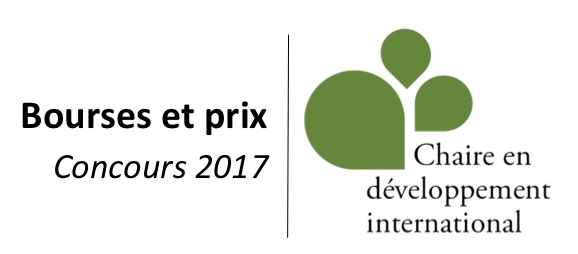 Bourse de recherche sur le terrain - 5 000 $Des questions? Communiquez avec Geneviève Laroche à chairedi@fsaa.ulaval.ca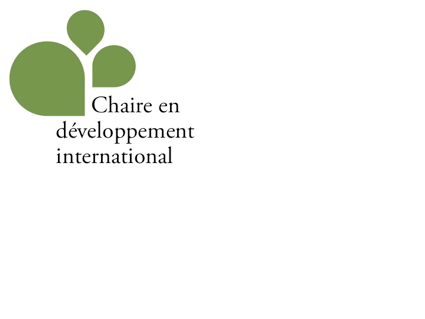 Bourse de recherche sur le terrain – édition 2021
Formulaire d’inscription
1. Identification du candidat 2. Études actuelles	3. Bourses et sources de financement
      Inscrivez toutes les bourses et sources de financement qui vous ont été octroyées pendant vos études supérieures. Au besoin, joignez une 
      feuille supplémentaire.4. Activités de recherche sur le terrain					
Signatures		
Je confirme que l’étudiant(e) sera inscrit(e) à l’activité mentionnée à la section 2 lors de son départ sur le terrain et qu’il (elle) aura rempli toutes les exigences académiques et administratives requises pour effectuer ses travaux sur le terrain à l’étranger.	Signature du directeur de recherche : 							 Date : 				
Je déclare que les renseignements ci-dessus sont complets et exacts et j’ai pris soin de bien lire et comprendre les conditions d’admissibilité et de participation au concours de bourse de recherche sur le terrain.Signature de l’étudiant(e) :								 Date :					5. Renseignements sur le projet de recherche
Décrivez, en un maximum de 1500 caractères (espaces compris), l’objet de votre recherche, son importance, son contexte, son cadre conceptuel (le cas échéant), ses objectifs et hypothèses, les méthodes employées pour la collecte de données et les résultats escomptés.
6. Renseignements sur les travaux de terrain
Décrivez, en un maximum de 1500 caractères (espaces compris), en quoi consistera votre travail sur le terrain (contexte, tâches principales, échéancier, etc.).7. Lien avec les thèmes de la Chaire en développement international
Décrivez, en un maximum de 1000 caractères (espaces compris), en quoi votre séjour est lié à l’un des thèmes de la Chaire (sécurité alimentaire, agroforesterie, développement rural).
8. Besoins financiers
Expliquez, en un maximum de 1000 caractères (espaces compris), en quoi la bourse de recherche sur le terrain apportera un soutien financier significatif à la réalisation de vos activités de recherche sur le terrain. Au besoin, joignez un budget en annexe.
9. Implication internationale et communautaire
Décrivez, en un maximum de 1000 caractères (espaces compris), le rôle que vous avez joué dans des activités internationales ou communautaires.
Présentation du dossier de candidature
Le dossier complet, comprenant ce formulaire signé et		 un curriculum vitae;		 une lettre de motivation;		 votre plus récent relevé de notes (imprimé via Capsule);doit être acheminé en version électronique au plus tard le 1er mars 2021 à chairedi@fsaa.ulaval.caObjectif 
de la bourseSoutenir les étudiants de 2e et 3e cycles de l’Université Laval dans la réalisation d’activités de recherche se déroulant dans un pays en développement. Les recherches se déroulant en milieu rural ou les sujets de recherche traitant du secteur agricole ou alimentaire et comportant une perspective interdisciplinaire seront priorisés. Conditions d’admissibilité Avoir le statut d’étudiant régulier dans un programme de 2e ou de 3e cycle à l’Université Laval;Au moment du séjour sur le terrain, être inscrit à une activité de recherche contributoire au programme d’études;Prévoir débuter son séjour sur le terrain, au plus tard, au cours de la session d’automne 2021*;Avoir reçu l’autorisation officielle d’effectuer son séjour à l’international, si une telle autorisation est requise;Accepter de livrer, avant la fin de son séjour sur le terrain, un témoignage écrit de quelques lignes concernant l’impact de la bourse sur la réalisation de l’activité de recherche.
* En raison du contexte actuel, un report de la session de début du séjour pourrait être accepté sous présentation de justifications raisonnables.Pour soumettre sa candidatureAcheminez votre dossier complet comprenant :
le formulaire d’inscription dûment rempli;votre curriculum vitae;une lettre de motivation;votre plus récent relevé de notes (imprimé via Capsule) en format électronique (PDF) à chairedi@fsaa.ulaval.ca
au plus tard le 1er mars 2021 à 23h59.NomPrénomNuméro d’identification UL (9 chiffres)Date de naissance (jj/mm/aaaa)Adresse complète (no civique, rue, no app, ville, province, pays, code postal)Adresse complète (no civique, rue, no app, ville, province, pays, code postal)Téléphone Téléphone Courriel Courriel Programme d’étudesProgramme d’étudesNom du directeur de recherche Nom du directeur de recherche Nom du cours ou de l’activité de recherche crédité(e)  	Nombre de crédits attribués AnnéeNom de la bourse / de la source de financementOrganismeMontantPays d’accueilNom de l’organisme superviseur au Québec (le cas échéant)Nom de l’organisme d’accueil sur le terrain (le cas échéant)